[功能]針對個別學員新增/刪除測試項目。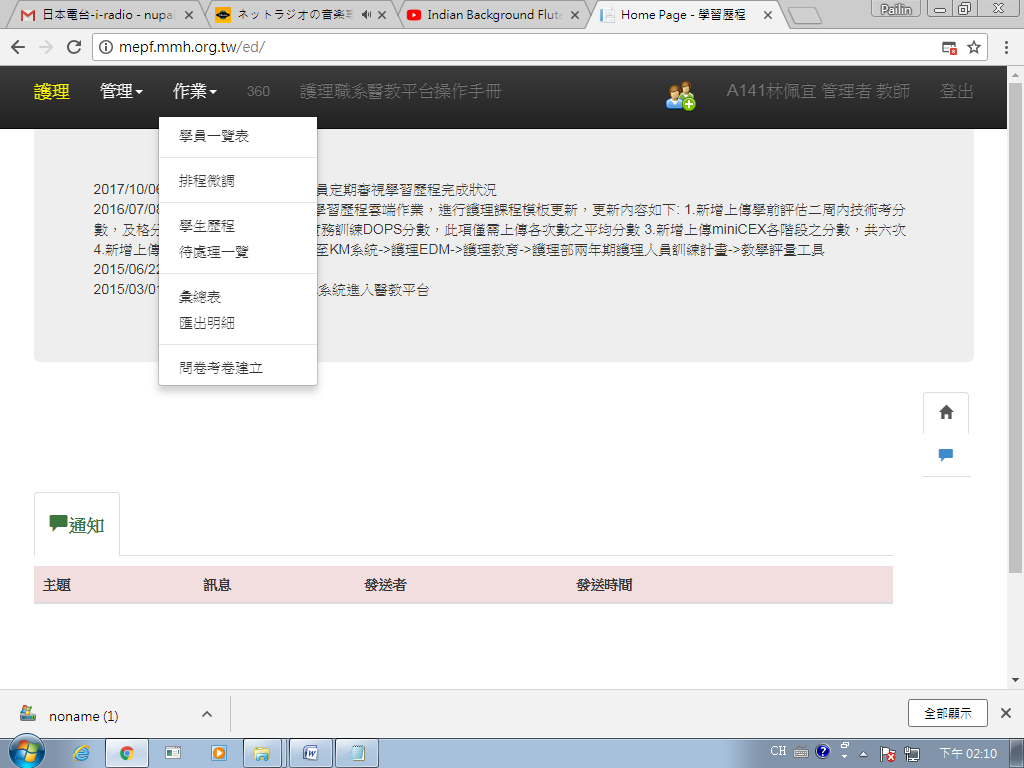 1.選擇要調整課程的學員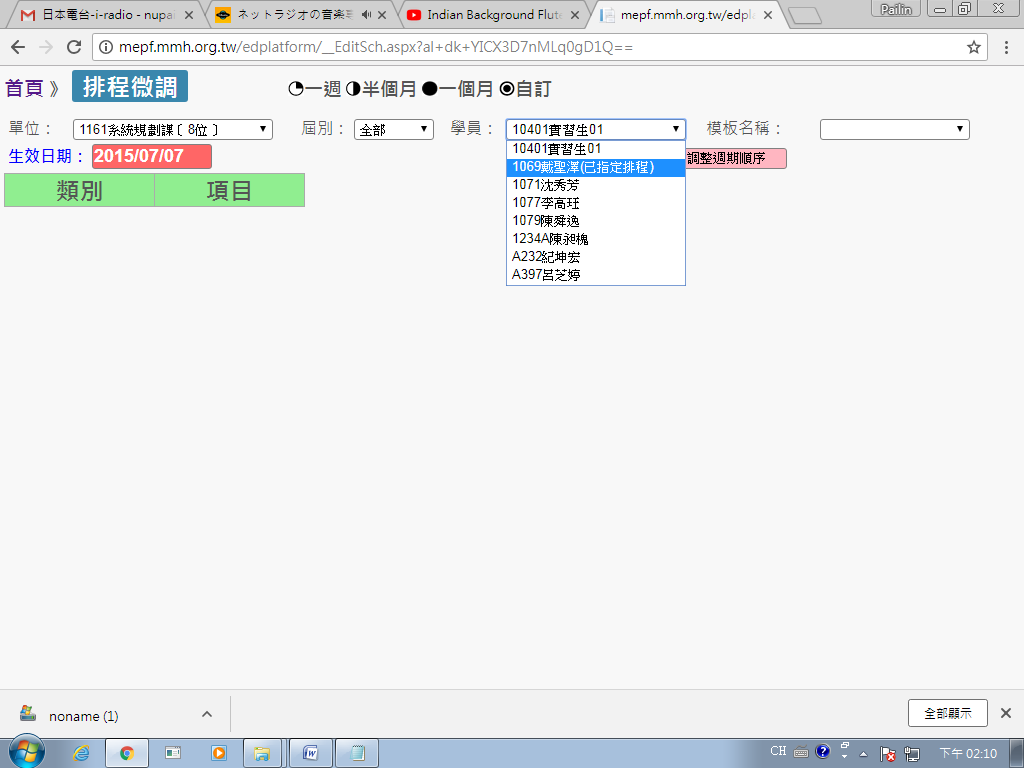 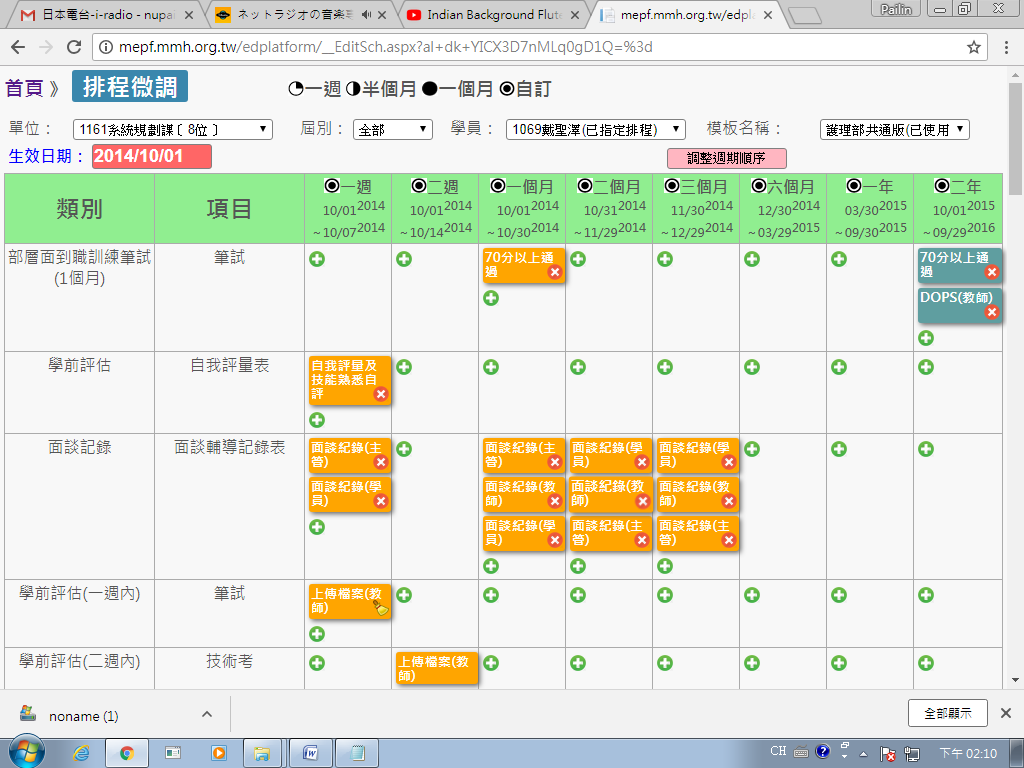 2.新增/刪除課程項目2.1刪除學員課程項目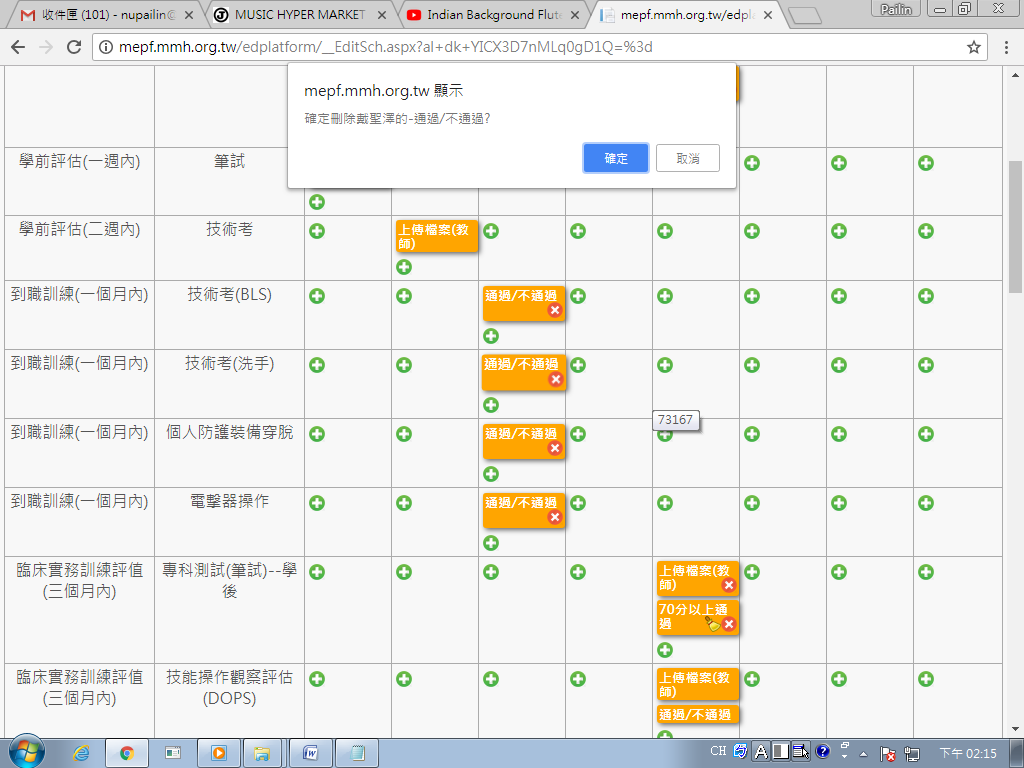 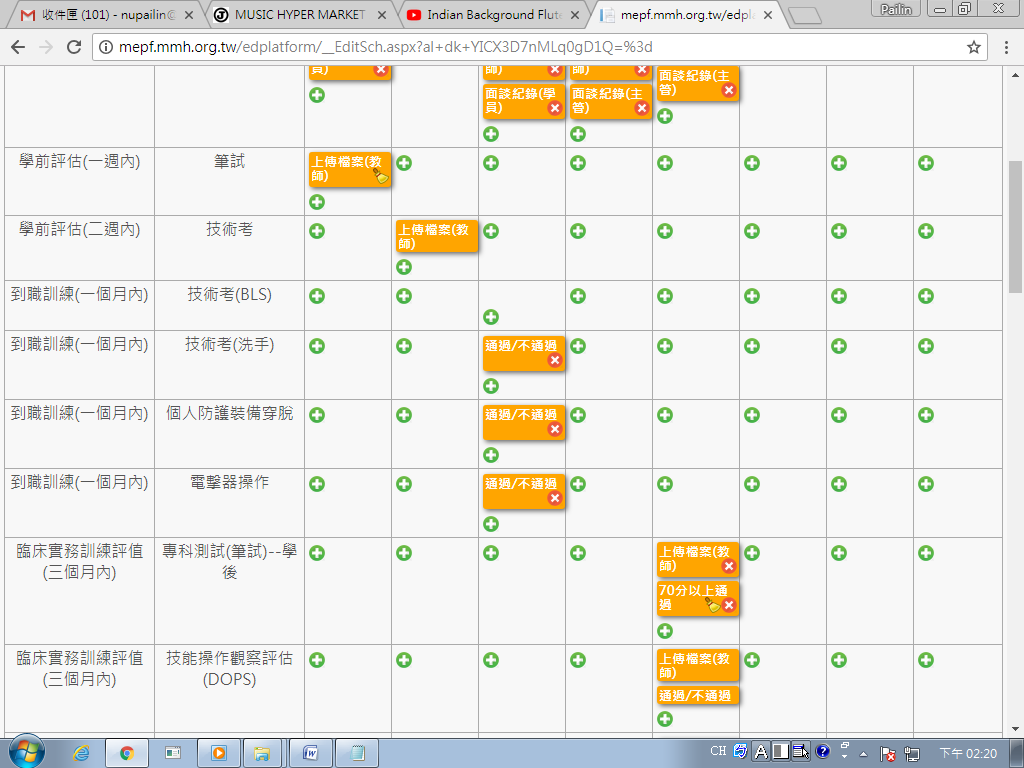 2.2新增學員課程項目勾選項目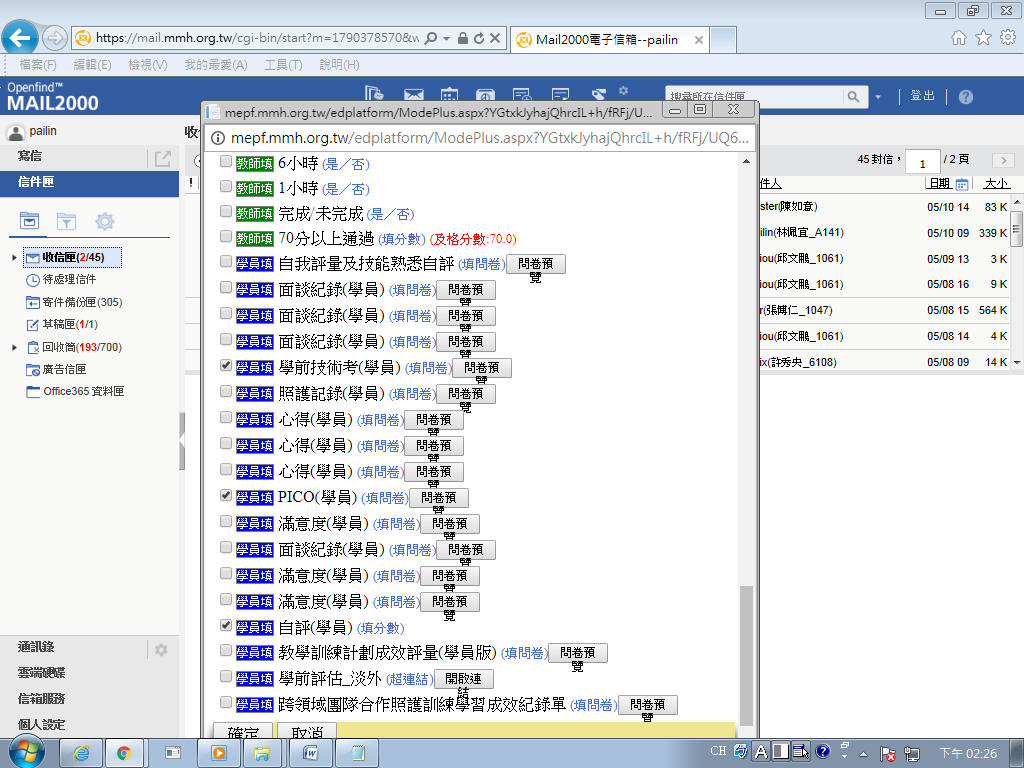 完成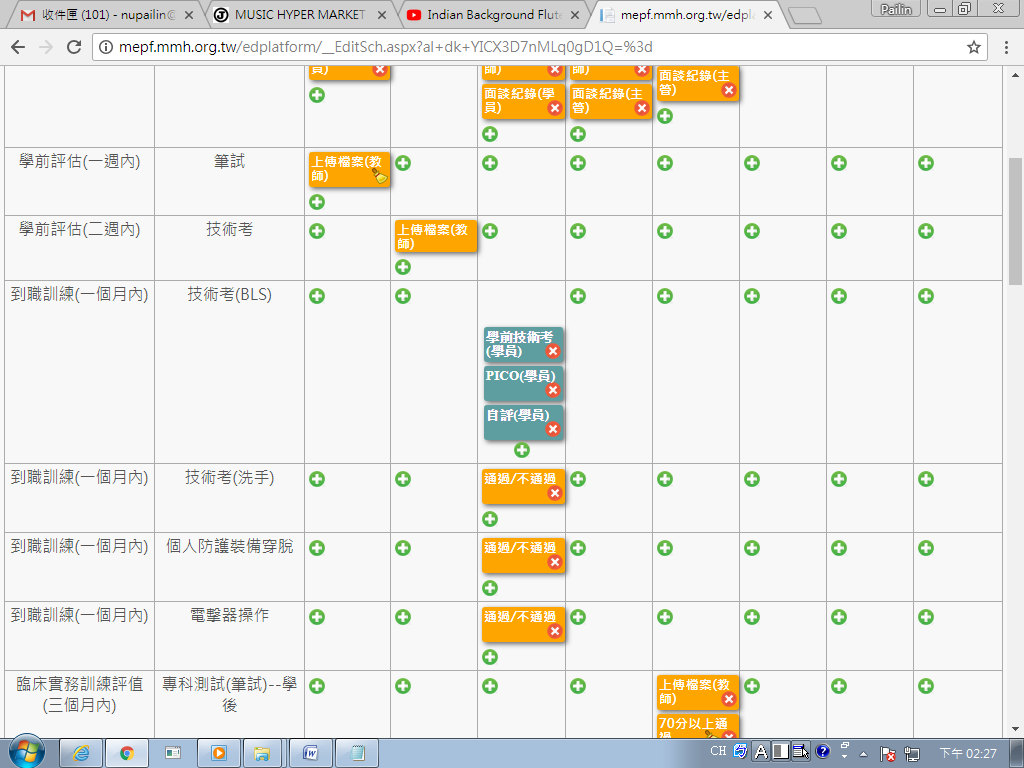 [教師項目勾選]可以直接指定教師，若不指定可以事後指定。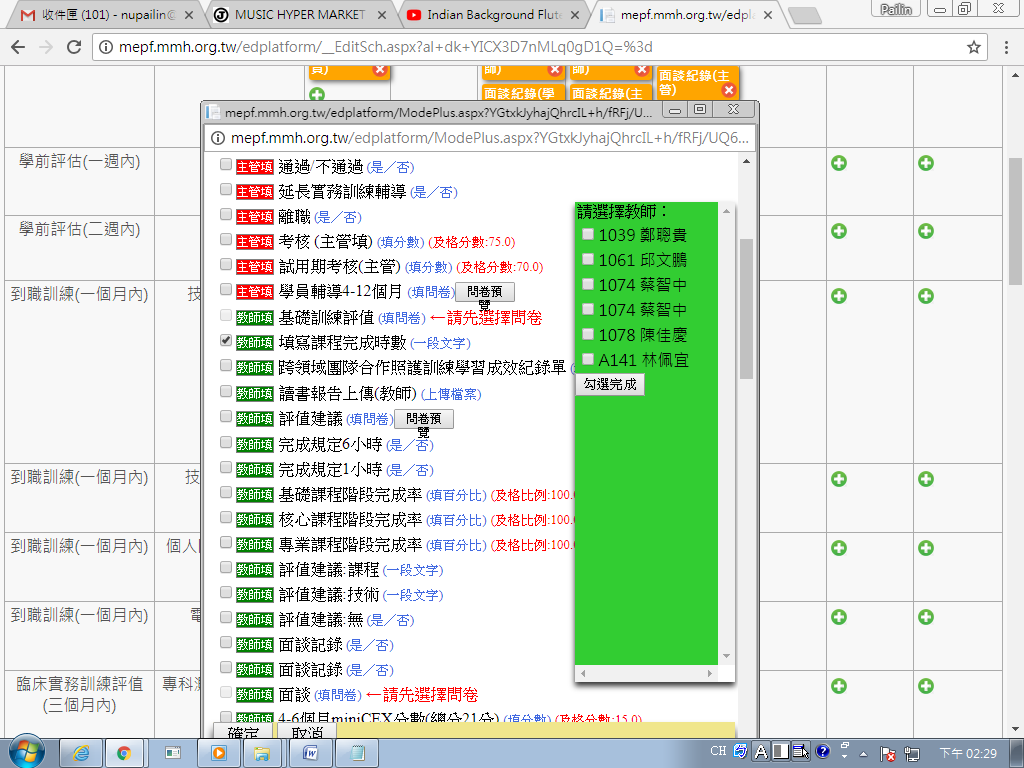 3. 課程週期調整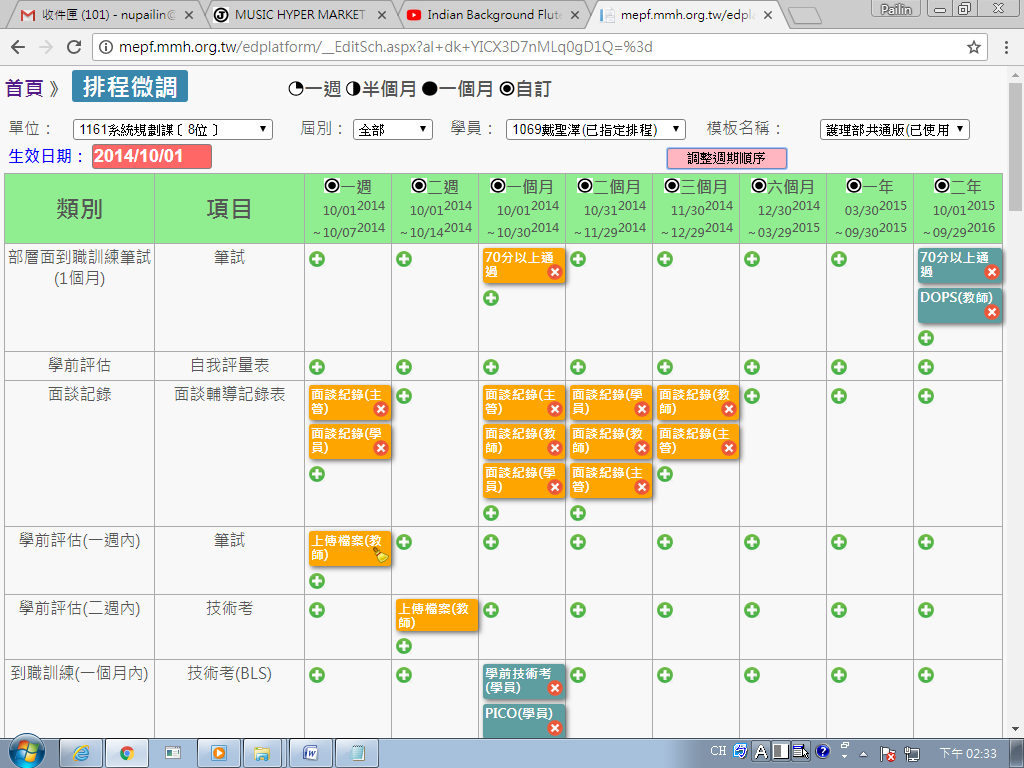 *限制:該週期尚未有任何一項學習項目開始執行，才可以進行週期調整。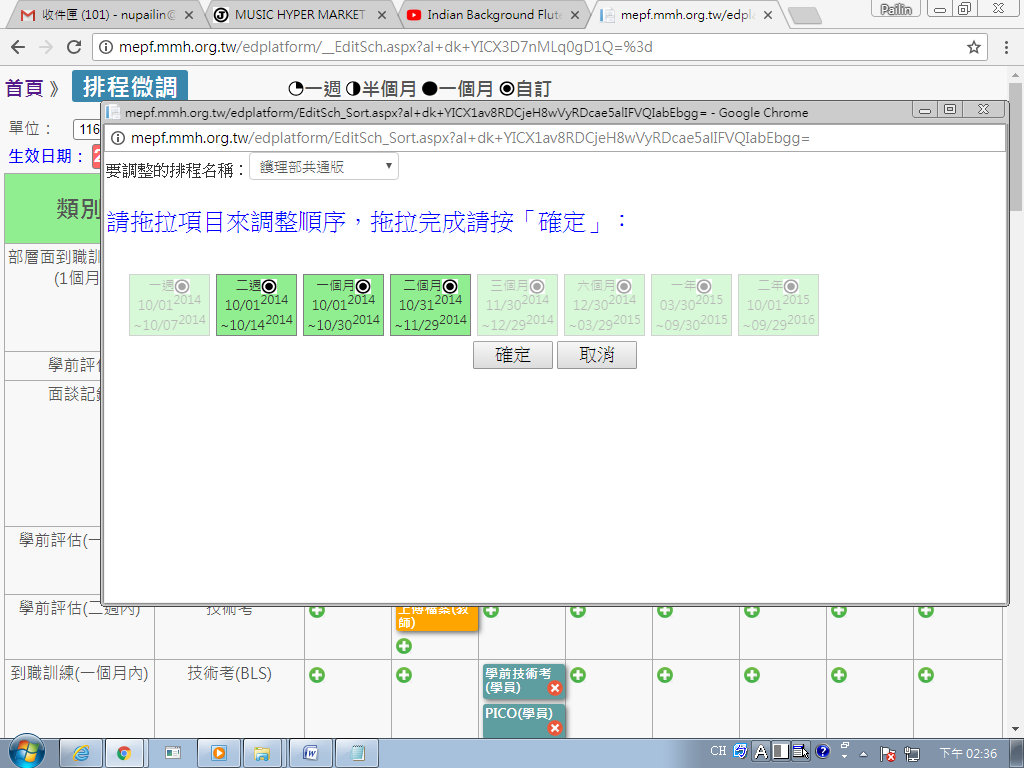 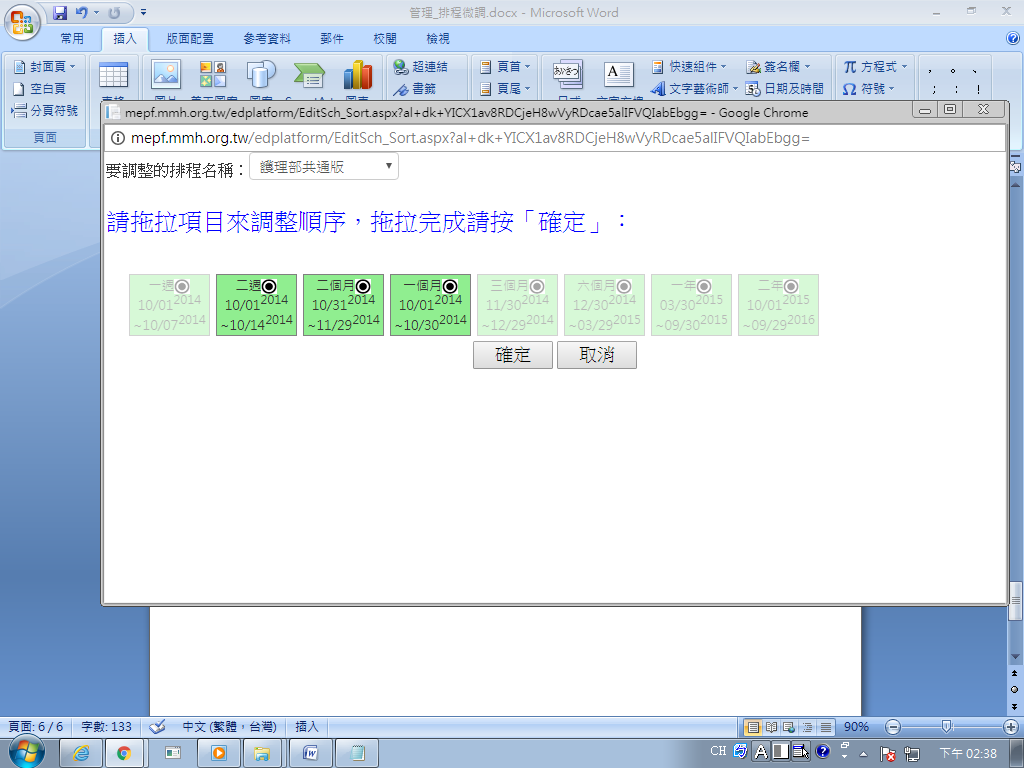 -調整前-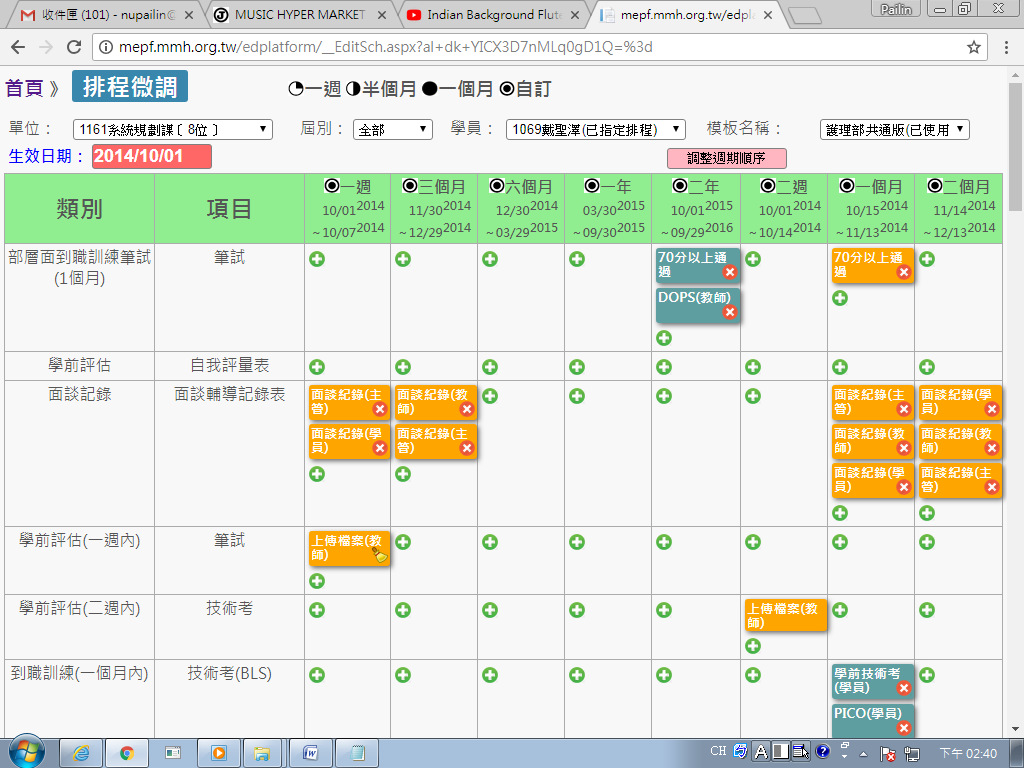 -調整後-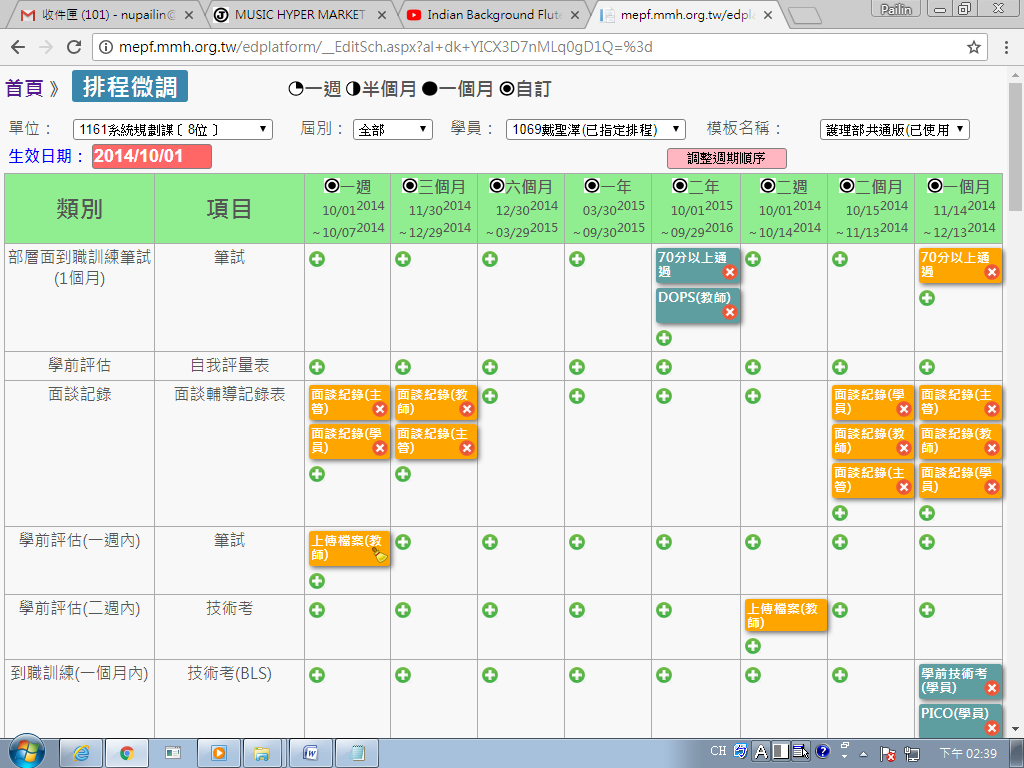 